РЕШЕНИЕот  «29»  декабря   2021 года   № 143а. ХакуринохабльОБ УТВЕРЖДЕНИИ ПОЛОЖЕНИЯ О СОЗДАНИИ УСЛОВИЙ ДЛЯ МАССОВОГО ОТДЫХА ЖИТЕЛЕЙ МУНИЦИПАЛЬНОГО ОБРАЗОВАНИЯ ХАКУРИНОХАБЛЬСКОГО СЕЛЬСКОГО  ПОСЕЛЕНИЯ  В СООТВЕТСТВИИ С УСТАВОМ МУНИЦИПАЛЬНОГО ОБРАЗОВАНИЯ «ХАКУРИНОХАБЛЬСКОЕ СЕЛЬСКОЕ ПОСЕЛЕНИЕ» И ОРГАНИЗАЦИИ ОБУСТРОЙСТВА МЕСТ МАССОВОГО ОТДЫХА НАСЕЛЕНИЯ НА ТЕРРИТОРИИ МУНИЦИПАЛЬНОГО ОБРАЗОВАНИЯ  «ХАКУРИНОХАБЛЬСКОЕ СЕЛЬСКОЕ ПОСЕЛЕНИЕ» В СООТВЕТСТВИИ С УСТАВОМ МУНИЦИПАЛЬНОГО ОБРАЗОВАНИЯ «ХАКУРИНОХАБЛЬСКОЕ СЕЛЬСКОЕ ПОСЕЛЕНИЕ»В соответствии со статьей 14 Федерального закона от 6 октября 2003 года № 131-ФЗ «Об общих принципах организации местного самоуправления в Российской Федерации» совет народных депутатов МО «Хакуринохабльское сельское поселение» РЕШИЛ:1. Утвердить положение о создании условий для массового отдыха жителей муниципального образования «Хакуринохабльское е сельское поселение» и организации обустройства мест массового отдыха населения на территории муниципального образования «Хакуринохабльское сельское поселение» в соответствии с уставом муниципального образования  «Хакуринохабльское сельское поселение» (приложение).2. Настоящее решение подлежит официальному опубликованию.3. Настоящее решение вступает в силу после дня его официального опубликования.Председатель Совета народныхдепутатов МО «Хакуринохабльское           сельское поселение»                                       		    	                            А.Ш. ГишевПриложение к решению СНД МО «Хакуринохабльское сельское поселение в соответствии с уставом                                              от 28.12.2021  № ПОЛОЖЕНИЕ О СОЗДАНИИ УСЛОВИЙ ДЛЯ МАССОВОГО ОТДЫХА ЖИТЕЛЕЙ МУНИЦИПАЛЬНОГО ОБРАЗОВАНИЯ «ХАКУРИНОХАБЛЬСКОЕ СЕЛЬСКОЕ ПОСЕЛЕНИЕ» В СООТВЕТСТВИИ С УСТАВОМ  И ОРГАНИЗАЦИИ ОБУСТРОЙСТВА МЕСТ МАССОВОГО ОТДЫХА НАСЕЛЕНИЯ НА ТЕРРИТОРИИ МУНИЦИПАЛЬНОГО ОБРАЗОВАНИЯ  «ХАКУРИНОХАБЛЬСКОЕ СЕЛЬСКОЕ ПОСЕЛЕНИЕ» Глава 1. Общие положения1. Настоящее Положение регулирует вопросы создания условий для массового отдыха жителей муниципального образования «Хакуринохабльское сельское поселение» в соответствии с уставом муниципального образования «Хакуринохабльское сельское поселение» (далее – муниципальное образование), организации обустройства мест массового отдыха населения на территории муниципального образования (далее – места массового отдыха), а также устанавливает полномочия органов местного самоуправления муниципального образования в соответствующей сфере правового регулирования. 2. Под созданием условий для массового отдыха жителей муниципального образования понимается система мер, выполняемых органами местного самоуправления муниципального образования, направленных на удовлетворение потребностей населения муниципального образования в спортивно-оздоровительных, культурно-развлекательных мероприятиях, носящих массовый характер, а также организацию свободного времени жителей муниципального образования. 3. Под организацией обустройства мест массового отдыха понимается комплекс организационных, природоохранных и иных работ, направленных на поддержание необходимого уровня санитарно-эпидемиологического и экологического благополучия, безопасности и благоустройства мест массового отдыха, включая строительство и эксплуатацию объектов, находящихся на территории мест массового отдыха и не находящихся на территории мест массового отдыха, но предназначенных или используемых при обустройстве мест массового отдыха. 4. К местам массового отдыха относятся территории рекреационного назначения, предусмотренные в генеральном плане муниципального образования, в которые могут включаться участки, занятые озелененными территориями, в том числе лесами, парками, скверами, площадями, прудами, озерами, а также иными территориями общего пользования, предназначенные и используемые для отдыха, туризма, занятий физической культурой и спортом, проведения культурно-развлекательных мероприятий, иных рекреационных целей, в том числе территории, на которых расположен комплекс временных и постоянных сооружений, несущих функциональную нагрузку в качестве оборудования места отдыха. 5. Перечень мест массового отдыха утверждается постановлением администрации муниципального образования «Хакуринохабльское сельское поселение» в соответствии с уставом муниципального образования «Хакуринохабльское сельское поселение» (далее – администрация муниципального образования). Оценка необходимости внесения изменений в перечень мест массового отдыха осуществляется администрацией муниципального образования не реже чем один раз в три года, в том числе с учетом обращений жителей муниципального образования или организаций, намеренных выполнять работы (оказывать услуги) в местах массового отдыха. 6. Органом, уполномоченным на создание условий для массового отдыха жителей муниципального образования, организацию обустройства мест массового отдыха является администрация муниципального образования. 7. Администрация муниципального образования вправе возложить функции по благоустройству и содержанию места массового отдыха на муниципальные учреждения и (или) муниципальные предприятия, созданные в муниципальном образовании. За указанными муниципальными учреждениями и (или) муниципальными предприятиями в установленном порядке закрепляются земельные участки, на которых располагается инфраструктура места массового отдыха. В случае, если объект, находящийся на территории места массового отдыха, и (или) часть места массового отдыха находится в частной собственности или передана во временное владение и (или) пользование физическому или юридическому лицу, благоустройство и содержание территории, прилегающей к объекту, находящемуся на территории места массового отдыха, и (или) части места массового отдыха осуществляется соответствующими физическим или юридическим лицом. 8. Финансирование расходов по созданию условий для массового отдыха жителей муниципального образования и организации обустройства мест массового отдыха (за исключением случая, предусмотренного абзацем вторым пункта 7 настоящего Положения) осуществляется за счет средств, предусмотренных в бюджете муниципального образования на очередной финансовый год, а также с привлечением иных источников финансирования, предусмотренных действующим законодательством.Глава 2. Полномочия администрации муниципального образования в сфере создания условий для массового отдыха жителей муниципального образования, организации обустройства мест массового отдыха9. К полномочиям администрации муниципального образования в сфере создания условий для массового отдыха жителей муниципального образования и организации обустройства мест массового отдыха относятся:1) мониторинг потребностей жителей муниципального образования  в массовом отдыхе; 2) разработка документов территориального планирования с определением территорий, предназначенных для размещения мест массового отдыха; 3) утверждение перечня мест массового отдыха; 4) разработка и реализация муниципальных программ в сфере создания условий для массового отдыха жителей муниципального образования и организации обустройства мест массового отдыха; 5) организация и выполнение комплексных мер по обустройству мест массового отдыха, в том числе осуществление строительства объектов в местах массового отдыха и обеспечение содержания имущества, предназначенного для обустройства мест массового отдыха и находящегося в муниципальной собственности;6) создание в пределах своих полномочий условий для организации торгового обслуживания, общественного питания и предоставления услуг в местах массового отдыха; 7) осуществление в рамках своей компетенции контроля за соблюдением норм и правил в сфере обустройства мест массового отдыха;8) принятие мер для предотвращения использования мест массового отдыха, представляющих опасность для здоровья населения; 9) принятие в рамках своей компетенции мер по обеспечению общественного порядка в местах массового отдыха; 10) осуществление иных полномочий в соответствии с действующим законодательством Российской Федерации, законодательством Республики Адыгея  и муниципальными правовыми актами.Глава 3. Организация обустройства и использования мест массового отдыха10. На территории места массового отдыха могут быть выделены следующие функциональные зоны: 1) зона отдыха; 2) зона обслуживания; 3) спортивная; 4) зона озеленения; 5) детский сектор; 6) пешеходные дорожки. 11. Места массового отдыха (их отдельные функциональные зоны) могут иметь инженерное обустройство, включающее водоснабжение и водоотведение, электроснабжение, места для оказания первой медицинской помощи, стоянки транспортных средств. Места массового отдыха оборудуются туалетами с водонепроницаемыми выгребами. 12. Обустройство мест массового отдыха (их отдельных функциональных зон) осуществляется в соответствии с проектами комплексного благоустройства мест массового отдыха, разрабатываемыми в соответствии с документами территориального планирования муниципального образования. 13. Проекты комплексного благоустройства мест массового отдыха могут предусматривать: 1) улучшение технического состояния и внешнего вида пешеходных дорожек, тротуаров, стоянок автомобилей, физкультурно-оздоровительных площадок, площадок для аттракционов; 2) размещение временных павильонов, киосков, навесов, сооружений для мелкорозничной торговли и других целей;3) размещение малых архитектурных форм, произведений монументально-декоративного искусства;4) озеленение;5) таблички с размещением информации; 6) цветовое решение застройки, освещение и оформление прилегающей территории.14. В целях обустройства мест массового отдыха собственниками, арендаторами и иными пользователями таких мест могут проводиться мероприятия по поддержанию необходимого уровня функциональности, санитарно-экологического благополучия, благоустройства и безопасности граждан, в том числе:1) обследование санитарного состояния территорий мест массового отдыха (проведение производственного лабораторного контроля с выполнением санитарно-химических, бактериологических, санитарнопаразитических исследований почвы и воды в местах массового отдыха населения) и получение санитарно-эпидемиологического заключения о соответствии места массового отдыха санитарным нормам и правилам, а также обустройство и содержание водных объектов (водоемов, фонтанов), находящихся в таких местах; 2) проведение комплекса противоэпидемических мероприятий;3) организация спортивных и иных функциональных площадок, развлекательных аттракционов, пунктов проката спортивного инвентаря; 4) организация сбора и вывоза бытовых отходов и мусора, установка урн и контейнеров для их сбора, заключение договоров на вывоз и утилизацию отходов со специализированными организациями в соответствии с законодательством; 5) организация, размещение нестационарных торговых объектов, а также размещение туалетных кабин; 6) определение площадок для стоянки транспортных средств на прилегающей к местам массового отдыха территории; 7) иные мероприятия, необходимые для поддержания надлежащего уровня санитарно-экологического благополучия, благоустройства и безопасности мест массового отдыха. 15. По окончании комплексного благоустройства место массового отдыха принимается в эксплуатацию комиссией, состав которой определяется постановлением администрации муниципального образования и включает представителей контролирующих и надзорных органов (по согласованию).Глава 3. Основные требования к использованию мест массового отдыха16. В местах массового отдыха допускаются следующие виды рекреационного использования: отдых населения, массовые гуляния, проведение детских праздников, купание, катание на маломерных плавательных средствах, водный спорт, моржевание, спортивные игры, катание на лыжах и коньках, конный спорт и аттракционы и другие виды рекреационного использования. Виды рекреационного использования конкретного места массового отдыха устанавливаются решением администрации муниципального образования при включении данного места массового отдыха в перечень мест массового отдыха.17. Граждане имеют право беспрепятственного посещения мест массового отдыха на территории муниципального образования, за исключением случаев, когда за пользование объектами, находящимися на территории места массового отдыха, в том числе инвентарем, установлена плата. 18. Граждане в местах массового отдыха обязаны соблюдать общественный порядок, поддерживать чистоту, бережно относиться к объектам инфраструктуры мест массового отдыха и соблюдать иные требования, предусмотренные действующим законодательством Российской Федерации, законодательством Республики Адыгея и муниципальными правовыми актами.19. Проведение культурно-массовых мероприятий в местах массового отдыха осуществляется в соответствии с законодательством.РЕСПУБЛИКА АДЫГЕЯСовет народных депутатовМуниципального образования«Хакуринохабльское сельское поселение»385440, а. Хакуринохабль,ул. Шовгенова, 13АДЫГЭ РЕСПУБЛИКХьакурынэхьаблэ муниципальнэ къоджэ псэупIэ чIыпIэм изэхэщапIэ янароднэ депутатхэм я Совет385440, къ. Хьакурынэхьабл,ур. Шэуджэным ыцI, 13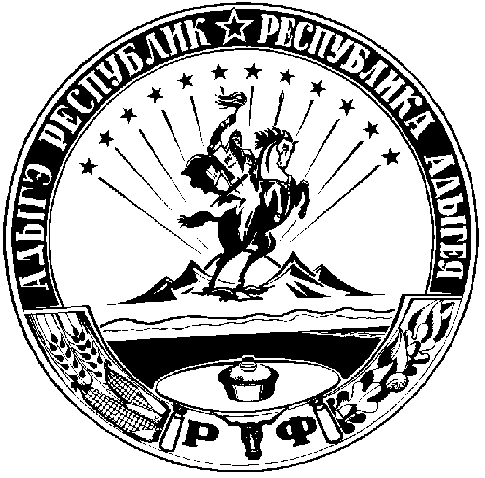 